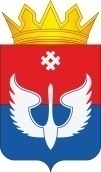 ДУМАЮСЬВИНСКОГО МУНИЦИПАЛЬНОГО ОКРУГА ПЕРМСКОГО КРАЯРЕШЕНИЕ27.07.2023                                                                                                            № 532В соответствии с Федеральным законом от 31.07.2020 № 248-ФЗ «О государственном контроле (надзоре) и муниципальном контроле в Российской Федерации», Федеральным законом от 06.10.2003 № 131-ФЗ «Об общих принципах организации местного самоуправления в Российской Федерации», решением Думы Юсьвинского муниципального округа Пермского края от  23.03.2023 № 499 «О внесении изменений в структуру администрации Юсьвинского муниципального округа Пермского края», Уставом Юсьвинского муниципального округа Пермского края, Дума Юсьвинского муниципального округа Пермского края   РЕШАЕТ:Внести в Положение о муниципальном контроле в области охраны и использования особо охраняемых природных территорий местного значения в границах Юсьвинского муниципального округа Пермского края, утвержденное решением Думы Юсьвинского муниципального округа Пермского края от 21.10.2021 № 360 следующие изменения:абзац 1 пункта 1.4 раздела 1  изложить в следующей редакции:«1.4. Должностными лицами администрации, уполномоченными осуществлять муниципальный контроль в области охраны и использования особо охраняемых природных территорий местного значения в границах Юсьвинского муниципального округа, являются: заведующий отделом муниципального контроля, главный специалист отдела территориального развития. В должностные обязанности указанных должностных лиц администрации в соответствии с их должностными регламентами входит осуществление полномочий по муниципальному контролю в области охраны и использования особо охраняемых природных территорий местного значения в границах Юсьвинского муниципального округа.».Направить настоящее решение главе муниципального округа  - главе администрации Юсьвинского муниципального округа Пермского края для подписания и опубликования.3. Настоящее решение вступает в силу со дня его официального опубликования в газете «Юсьвинские вести» и размещения на официальном сайте муниципального образования Юсьвинский муниципальный округ Пермского края в информационно-телекоммуникационной сети Интернет и распространяется на правоотношения, возникшие с 01.04.2023 года. О внесении изменений в Положение о муниципальном контроле в области охраны и использования особо охраняемых природных территорий местного значения в границах Юсьвинского муниципального округа Пермского края, утвержденное решением Думы Юсьвинского муниципального округа Пермского края от 21.10.2021 № 360 Председатель Думы Юсьвинского муниципального округа Пермского края                                        О.И. ВласоваГлава муниципального округа – глава администрации Юсьвинского муниципального округа Пермского края                                                                                               Н.Г. Никулин